Curriculum Vitae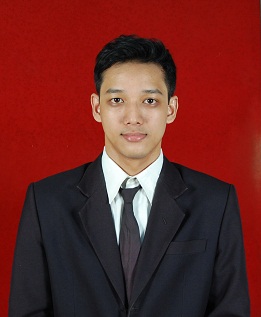 Ridho Maulana Aryasa, S.KomPondok Timur Indah 1, Anoa 1/34, RT 010/012,  Jatimulya,Tambun, Bekasi 17112Telp. 0897 9764614Personal DetailsPersonal DetailsNameRidho Maulana Aryasa, S.KomGenderMalePlace and date of birthJakarta, 27 November 1987Address Pondok Timur Indah 1, Anoa 1/34, RT 010/012,  Jatimulya,Tambun, Bekasi 17112Email address ridho_maulana@outlook.com, ridho_animage@yahoo.comPhone 0897 9764614 Height and weight175 cm, 68 kgID number3175012711870002Marital statusSingle HobbiesComputer, Sport, Music, and MovieGPA3.16TOEFL393Formal EducationFormal Education2007 - 2012S1 Informatics Technology at Darma Persada University at JakartaS1 Informatics Technology at Darma Persada University at Jakarta2003 - 2005SMAN 9 BekasiSMAN 9 Bekasi2001 - 2003SMPN 5 TambunSMPN 5 Tambun1995 - 2001SD Abdi Negara BekasiSD Abdi Negara BekasiNon-Formal EducationNon-Formal Education2007Computer Troubleshooting Workshop at Darma Persada University2008 Flash and Animation Workshop at Darma Persada University2009 Computer Network Workshop at Darma Persada University2010Linux Operating System Workshop at Darma Persada University2011 3D Animation Course at HelloMotion2012 Android Complete Course at Nurul Fikri Rawamangun2012 Competence Aid Program at PT. Astragraphia, TbkProficiencies Proficiencies Java for Android ( Java / XML )IntermediateJava for EnterpriseNoviceTitanium Appcelelator ( JavaScript / CSS / HTML5 )IntermediateVB.NET ( .NET / SQL SERVER )NoviceAdobe PhotoshopIntermediate3D MaxNoviceUnityNoviceDeveloped Products Developed Products Wahyu Dewanto CenterDELL Barcode ScannerPropertyNet PlusDroidmagzid Android News AppsMen's Journey Android News AppsVGuarantee Android AppsWoWee14RICE (Android Hospitality Hotel Apps)SIAPP+ (HRD Desktop Application)Organizational and Work ExperiencesOrganizational and Work Experiences2014Staff Mobile Programmer di PT. Integra One GroupStaff Mobile Programmer di PT. Integra One Group2012 - 2013Staff Mobile Programmer at PT. Realta ChakradarmaStaff Mobile Programmer at PT. Realta Chakradarma20122 Months Trainee at PT. Astragraphia, Tbk for CAP Program2 Months Trainee at PT. Astragraphia, Tbk for CAP Program20111 Month Animation Resource Trainee at PT. Telegraph Bandung1 Month Animation Resource Trainee at PT. Telegraph Bandung20101 Month IT Project Admin at PT. Profit Willis1 Month IT Project Admin at PT. Profit Willis20091 Month IT Support at Warnet RAVIZ Jakarta1 Month IT Support at Warnet RAVIZ Jakarta2004 - 20051 Year as Head of Karya Ilmiah Remaja Organization at SMAN 9 Bekasi1 Year as Head of Karya Ilmiah Remaja Organization at SMAN 9 Bekasi